третье заседание                                                                       XXVIII – го созываКАРАР                                                                                           РЕШЕНИЕ27 сентябрь 2020 йыл                               № 47                   27 сентября 2020 годаО  комиссии Совета по подготовке  и проведению  публичных слушаний по проекту решения «О внесении изменений и дополнений в Устав сельского поселения Вострецовский сельсовет муниципального района  Бураевский район Республики Башкортостан»	Совет сельского поселения  Вострецовский  сельсовет РЕШИЛ:	1. Создать комиссию по подготовке и проведению публичных слушаний по  проекту решения «О внесении изменений и дополнений в Устав сельского поселения Вострецовский сельсовет муниципального района  Бураевский район Республики Башкортостан» в следующем составе:	1.  Ахунов Р.Ш.	- избирательный округ №3.	2.   Зарипов А.С.	- избирательный округ №8.               3.  Хазиева Ф.М.  - избирательный округ №6 .Председатель Совета сельского поселения Вострецовский сельсоветмуниципального района Бураевский районРеспублики Башкортостан                                                   М.Т. ЗариповБашкортостан Республикаhы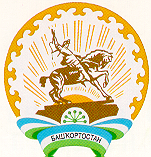 Борай районы муниципальрайонының Вострецов ауылсоветы ауыл биләмәhе Советы452974, Борай районы, Вострецово ауылы,Мәктәп урамы, 3  т. 2-72-14Республика БашкортостанСовет сельского поселения  Вострецовский сельсовет муниципального районаБураевский район452974, Бураевский район, с. Вострецово,ул. Школьная, 3 т. 2-72-14